Wow, All My Friends Look Different But We are also the Same!!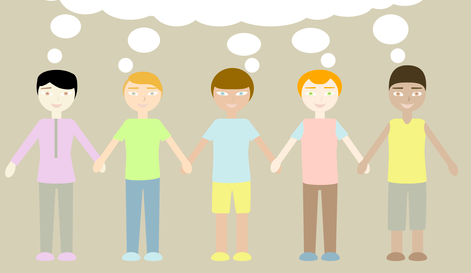 Humans come in all sizes, colors, and differences.  It is interesting that although there can be MANY differences, we end up being the SAME too.Differences – here are a few:Skin ColorSizeWeightReligionEthnicity (share common language, culture, and other things)TalentsSkillsWays we learnWhat we likeHair and eye coloringLanguageType of houses we live inCan you think of more?But – we are SO  much ALIKE even when we look DIFFERENT:Everyone has feelings – of sad, happy, excitedWe all can get hurt physically or with our emotionsWe all like to have friendsWe all have certain things we like to have or play withWe all have the same internal organsWe all have the same physical things that make us humanNone of us really want to hurt anyoneWe all have some kind of family or relativesWe all have someone we especially like to talk toWe all have ways to get to places – like car, walk, plane, trainIf we are kids we all go to school somewhere ( in this country)We all wake, sleep, and dressCan you list more?There are many websites that explain our differences and yet also explicitly state that we are also alike.http://genetics.thetech.org/about-genetics/why-we-are-different    Did you know that if we compare our DNA 99% is the same!!!The most important SAME thing to know is:We all have feelings.  So if someone says something mean about being different to another person.  That will definitely make them feel bad.  No one really wants to do that.  If a person is saying mean things just because someone is different it probably means they just don’t understand and should try to find out what things they both have in common.If you are one of those people who is confused about differences and say things to hurt people try to:Talk to an adult about questions you have regarding other people.If you are thinking something, keep it in your head – not out the mouth, until you can talk to someoneLearn about differences – don’t be confusedRemember, saying mean things just because someone is different can turn a person into a Bully, and no one wants to be called that!